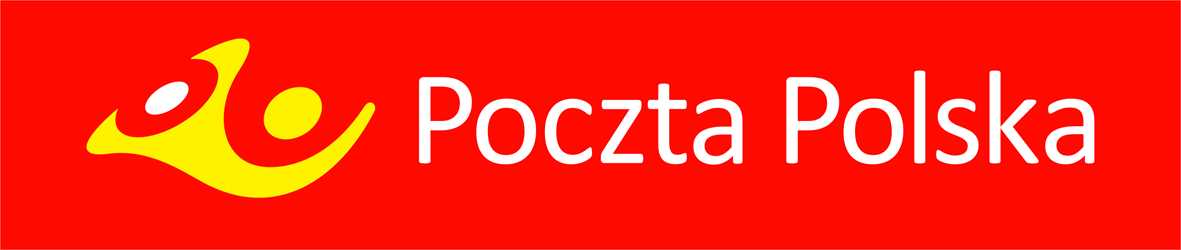 OGŁOSZENIE O SPRZEDAŻY NIERUCHOMOŚCI W TRYBIE AUKCJIAukcja odbywa się na zasadach określonych Regulaminem postępowań na sprzedaż nieruchomości Poczty Polskiej S.A. dostępnym na stronie internetowej http://nieruchomosci.poczta-polska.pl i w siedzibie Sprzedawcy oraz Prowadzącego Przetarg – informacje pod nr telefonu 91 440 13 47. Oferent zobowiązany jest do pisemnej akceptacji treści Regulaminu.  Sprzedawca: POCZTA POLSKA S.A., 00-940 Warszawa, ul. Rodziny Hiszpańskich 8.Prowadzący aukcję: Poczta Polska S.A., Ośrodek Infrastruktury w Szczecinie, 70 - 940 Szczecin, Al. Niepodległości 41/42Przedmiot sprzedaży: Mielęcin, ul.Główna 4prawo użytkowania wieczystego nieruchomości, oznaczonej w ewidencji gruntów jako działka nr 83 o powierzchni 0,1937 ha wraz 
z posadowionymi na niej, stanowiącymi odrębne od gruntu przedmioty własności, dwoma pozostałymi budynkami niemieszkalnymi 
o powierzchni zabudowy 31 m2 oraz 132 m2, położonej w miejscowości Mielęcin przy ul. Głównej 4 w gminie Pyrzyce, w powiecie pyrzyckim, woj. zachodniopomorskim, objętej księgą wieczystą Nr SZ2T/00010716/5 prowadzoną przez Sąd Rejonowy w Stargardzie, VI Zamiejscowy Wydział Ksiąg Wieczystych z siedzibą w Pyrzycach. Prowadzący aukcję informuje:-   na terenie, na którym zlokalizowana jest przedmiotowa nieruchomość nie obowiązuje miejscowy plan zagospodarowania przestrzennego;- w studium uwarunkowań i kierunków zagospodarowania przestrzennego, zatwierdzonym Uchwałą Nr XXXVI/406/01 Rady Miejskiej 
w Pyrzycach z dnia 25 października 2001 r. oraz Uchwałą Nr LVII/485/10 Rady Miejskiej w Pyrzycach z dnia 28 stycznia 2010 r., Uchwałą Nr IV/18/15 Rady Miejskiej w Pyrzycach z dnia 29 stycznia 2015 r., Uchwałą Nr XVII/163/16 Rady Miejskiej w Pyrzycach z dnia 28 stycznia 2016 r., Uchwałą Nr XXXVIII/331/17 Rady Miejskiej w Pyrzycach z dnia 29 czerwca 2017 r., Uchwałą Nr XI/72/19 Rady Miejskiej w Pyrzycach z dnia 
30 maja 2019 r. oraz Uchwałą Nr XXX/211/20 Rady Miejskiej w Pyrzycach z dnia 4 grudnia 2020 r. w sprawie zmiany Studium uwarunkowań 
i kierunków zagospodarowania przestrzennego gminy Pyrzyce: działka nr 83 obręb Mielęcin, gm. Pyrzyce, położona jest w części na obszarze zainwestowania do zachowania (tereny zabudowane z sadami i ogrodami) oraz na obszarze objętym ochroną konserwatorską 
(strefa „B” pośredniej ochrony konserwatorskiej), a w części w strefie rolniczej przestrzeni produkcyjnej (obszar rolnictwa intensywnego – gleby bardzo dobre i dobre);-  budynek usytuowany pod adresem Mięlęcin ul.Główna 4 jest nieruchomością wpisaną do Gminnej Ewidencji Zabytków Gminy Pyrzyce;-  budynki posadowione na działce o numerze ewidencyjnym nr 83 nie posiadają świadectwa charakterystyki energetycznej;- nieruchomość zgodnie z przepisami prawa, podlega prawu pierwokupu, które może wykonać podmiot uprawniony; sprzedaż nieruchomości nastąpi na rzecz Nabywcy wyłonionego w aukcji w przypadku niezrealizowania prawa pierwokupu przez uprawniony podmiot.Cena wywoławcza netto:  250 000,00 zł 	Minimalne Postąpienie: 2 500,00 zł			Wadium:	25 000,00 zł	(sprzedaż nieruchomości jest zwolniona z podatku VAT)Cena wywoławcza stanowi Cenę wywoławczą, o której mowa w §1 ust. 2 pkt 2 Regulaminu Postępowań.Aukcja odbędzie się w siedzibie prowadzącego aukcję, w dniu 24.02.2023 r.Składanie i analiza dokumentów odbędzie się o godzinie 11:00, aukcja rozpocznie się o godzinie 11:30 w pokoju nr 137.Wadium wnoszone w pieniądzu powinno być wpłacone nie później niż do dnia 22.02.2023 r. przy czym jako termin wpłaty rozumiany jest termin uznania rachunku bankowego Poczty Polskiej S.A.Wadium wnoszone w pieniądzu, w podanej wyżej kwocie należy wpłacić na rachunek bankowy: Bank Pocztowy S.A. w Bydgoszczy nr konta:85 1320 0019 0099 0718 2000 0025, z dopiskiem na przelewie w rubryce tytułem: „aukcja – Mielęcin, ul. Główna 4” UWAGA – wadium:1)	złożone przez nabywcę zostanie zarachowane na poczet ceny nabycia;2)	złożone przez oferentów, których oferty nie zostaną przyjęte, zostanie zwrócone w terminie do 7 dni roboczych po dokonaniu wyboru oferty.Nieruchomość można oglądać po uprzednim uzgodnieniu telefonicznym (kontakt: 519-034-712, 502-017-268 lub 510-258-670), począwszy od dnia publikacji ogłoszenia do dnia 21.02.2023 r.Oferent zobowiązany jest do złożenia dokumentów wskazanych w § 3 Regulaminu.W przypadku przystąpienia do aukcji osoby fizycznej, w tym reprezentującej osobę prawną, ma ona obowiązek złożenia pisemnego oświadczenia o wyrażeniu zgody na przetwarzanie jej danych osobowych dla potrzeb prowadzonej aukcji. Oferent jest zobowiązany do zapoznania się ze stanem fizycznym i prawnym sprzedawanej nieruchomości oraz do złożenia, w przypadku przystąpienia do aukcji, pisemnego oświadczenia o zapoznaniu się ze stanem fizycznym i prawnym nieruchomości.W przypadku uchylania się przez wyłonionego Nabywcę od zawarcia umowy, Sprzedawca ma prawo do sądowego dochodzenia zawarcia umowy, zatrzymania wadium albo dochodzenia odszkodowania.Z chwilą przybicia, strony zobowiązane są do zawarcia umowy sprzedaży. Nabywca, który w terminie wskazanym w § 7 ust. 3 Regulaminu nie uiści ceny nabycia, traci prawa wynikające z przybicia oraz złożone Wadium.Bliższe informacje o przedmiocie aukcji oraz procedurze aukcyjnej można uzyskać na stronie http://nieruchomosci.poczta-polska.pl oraz pod numerami telefonów: 91 440 13 47 oraz 502 019 781.Sprzedawca zastrzega sobie prawo do zmiany treści ogłoszenia i warunków aukcji.W każdym czasie przed rozstrzygnięciem aukcji, w szczególności w przypadku naruszenia postanowień Regulaminu, Sprzedawca może odstąpić od rozstrzygnięcia aukcji lub unieważnić ją bez podania przyczyny. Warunkiem podpisania umowy sprzedaży nieruchomości będzie uzyskanie przez Sprzedawcę odpowiednich zgód korporacyjnych. Oferent zobowiązany jest do złożenia oświadczenia, iż w przypadku zamknięcia aukcji i wyboru jego oferty, a następnie niewyrażenia odpowiedniej zgody korporacyjnej, nie będzie wnosił żadnych roszczeń do Sprzedawcy związanych z nie zawarciem umowy sprzedaży.Do zaoferowanej ceny doliczony zostanie należny podatek VAT, o ile wynika to z obowiązujących przepisów prawa.